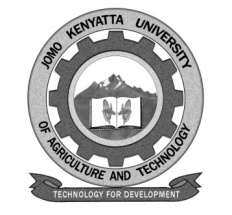 W1-2-60-1-6JOMO KENYATTA UNIVERSITY OF AGRICULTURE AND TECHNOLOGYUNIVERSITY EXAMINATIONS 2019/2020THIRD YEAR FIRST SEMESTER EXAMINATION FOR THE  DEGREE OF BACHELOR OF SCIENCE IN MEDICAL MICROBIOLOGYMMB 2307: EPIDEMIOLOGYDATE:  DECEMBER, 2019		                                                                   TIME: 2 HOURS   INSTRUCTION: 	ANSWER QUESTION ONE (COMPULSORY) AND ANY OTHER TWO QUESTIONSQUESTION ONE: 30 MARKSa.	Define the following terms:	i.	Incidence								 (1 mark)	ii.	Prevalence								(1 mark)	iii.	Mortality								(1 mark)	iv.	Marbiding								(1 mark)	v.	Pandemic								(1 mark)	vi	Virulence								(1 mark)b.	Briefly describe the components of case definition.		(6 marks)c.	Outline three advantages and three disadvantages of case- control studies.									(6 marks)d.	Describe briefly the factors that may lead to an epidemic.	(6 marks)e.	Describe briefly different types of reservoirs in disease infection.											(6 marks)QUESTION TWO: 20 MARKSDiscuss the factors that contribute to disease occurrence.QUESTION THREE: 20 MARKSDiscuss different models used in studying disease causation.QUESTION FOUR: 20 MARKSJohn Snow is known as the “father of epidemiology”.  Discuss.	